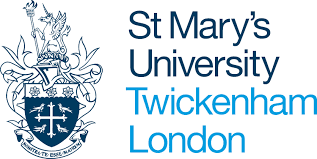 Interview checklistPGCE Primary with QTSPGCE Primary with PE Specialism with QTSPGCE Primary part-time with QTS (April start)TaskDueCompletedBook interview via applicant portalNowClick on red ‘documents – action required” button on portal and upload any missing documentsBefore interviewRead guidance on DBS and Fitness to Teach DisclosureBefore interviewComplete Primary Teaching Interview FormBefore InterviewRead the ‘Consent Statement and Use of Recorded Interview’ Before InterviewWatch the PGCE Primary Programme Directors videoBefore interviewRead the Teachers’ StandardsBefore interviewEnsure you have two forms of photo ID that you can show your interviewerInterview date